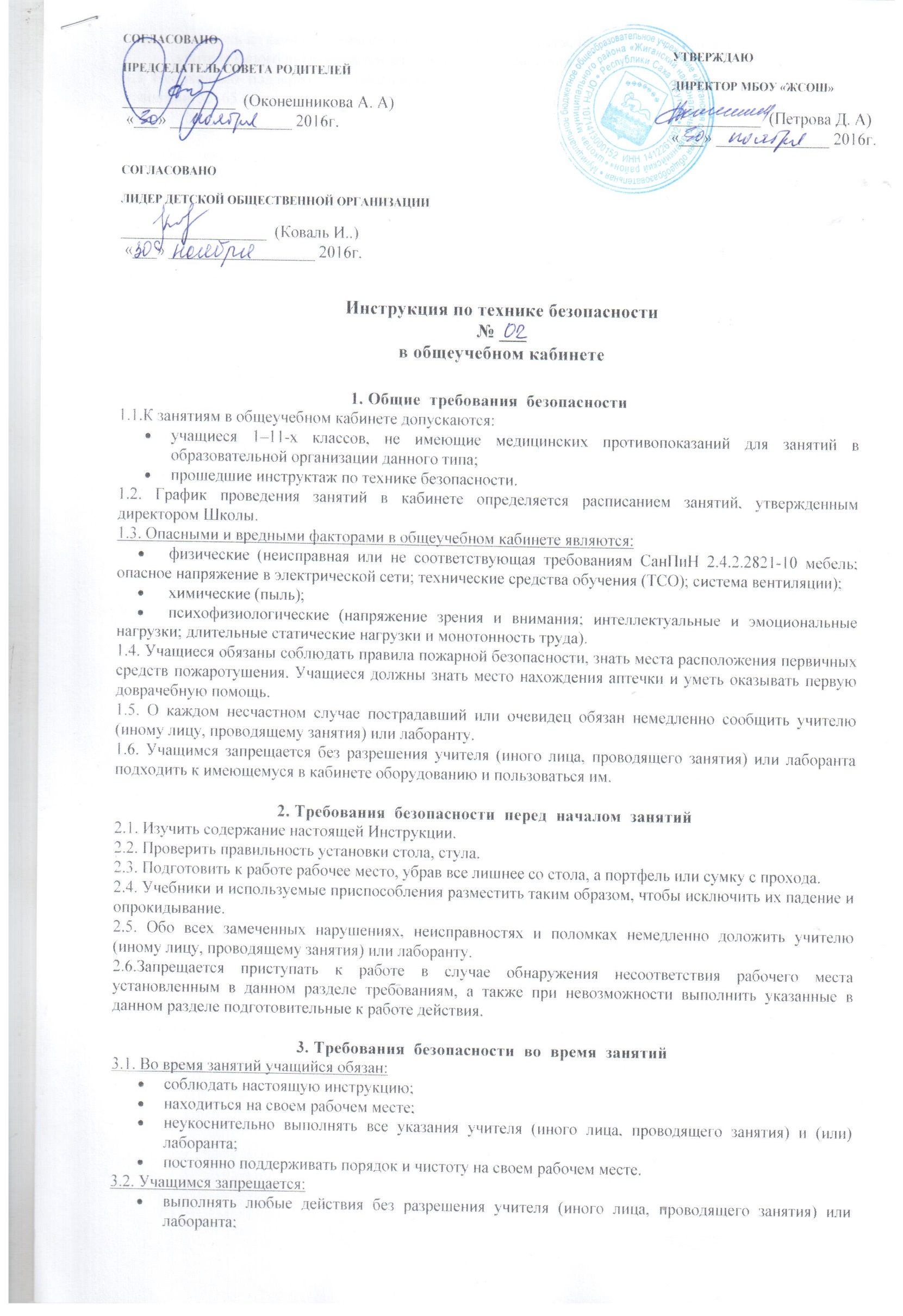 выносить из кабинета и вносить в него любые предметы, приборы и оборудование без разрешения учителя (иного лица, проводящего занятия) или лаборанта.3.3 Необходимо поддерживать расстояние от глаз до хорошо освещенной тетради и (или) книги в диапазоне 55–65 см.4. Требования  безопасности  в  аварийных  ситуациях4.1. При возникновении чрезвычайной ситуации (появлении посторонних запахов, задымлении, возгорании) немедленно сообщить об этом учителю (иному лицу, проводящему занятия) или лаборанту и действовать в соответствии с его указаниями.4.2. При получении травмы сообщить об этом учителю (иному лицу, проводящему занятия) или лаборанту.4.3. При необходимости помочь учителю (иному лицу, проводящему занятия) или лаборанту оказать пострадавшему первую помощь и оказать содействие в отправке пострадавшего в ближайшее лечебное учреждение.5. Требования  безопасности  по  окончании  занятий5.1. Привести в порядок рабочее место.5.2. При обнаружении неисправности мебели, оборудования проинформировать об этом учителя (иное лицо, проводящее занятия) или лаборанта. С их разрешения организованно покинуть кабинет.6. Заключительные положения6.1.Проверка и пересмотр настоящей инструкции осуществляются не реже одного раза в 5 лет.6.2. Инструкция должна быть досрочно пересмотрена в следующих случаях:при пересмотре межотраслевых и отраслевых правил и типовых инструкций по охране труда;при изменении условий обучения в конкретном кабинете;при внедрении новой техники и (или) технологий;по результатам анализа материалов расследования аварий, несчастных случаев;по требованию представителей органов по труду субъектов Российской Федерации или органов федеральной инспекции труда.6.3. Если в течение 5 лет со дня утверждения (введения в действие) настоящей инструкции условия обучения в конкретном кабинете не изменяются, то ее действие продлевается на следующие 5 лет.6.4. Ответственность за своевременное внесение изменений и дополнений, а также пересмотр настоящей инструкции возлагается на инструктора-методиста по безопасности..